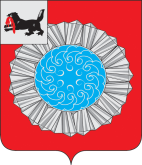 АДМИНИСТРАЦИЯ   СЛЮДЯНСКОГО МУНИЦИПАЛЬНОГО РАЙОНАПОСТАНОВЛЕНИЕг. СлюдянкаОт   __07.11.2022 года__  № ___568_________Об утверждении плана проведения проверок соблюдения трудового законодательства и иных нормативных правовых актов, содержащих нормы трудового права, в организациях, подведомственных администрации Слюдянского муниципального района на 2023 годВ соответствии со статьей 6 Закона Иркутской области от 30.03.2012 года № 20-ОЗ «О ведомственном контроле за соблюдением трудового законодательства и иных нормативных правовых актов, содержащих нормы трудового права», статьями 38, 47 Устава Слюдянского муниципального района (новая редакция), руководствуясь  положением о ведомственном контроле за соблюдением трудового законодательства и иных нормативных правовых актов, содержащих нормы трудового права, в подведомственных администрации муниципального образования Слюдянкий район муниципальных организациях, утвержденным постановлением администрации муниципального образования Слюдянский район от 23.10.2018 года № 625, администрация Слюдянского муниципального районаПОСТАНОВЛЯЕТ:Утвердить план проведения проверок соблюдения трудового законодательства и иных нормативных правовых актов, содержащих нормы трудового права, в организациях, подведомственных администрации Слюдянского муниципального района на 2023 год    (прилагается).Разместить настоящее постановление на официальном сайте администрации Слюдянского муниципального района http://www.sludyanka.ru, в разделе «Администрация муниципального района», подразделе «Управление труда, заработной платы и муниципальной службы», «Ведомственный контроль».Контроль за исполнением настоящего постановления возложить на руководителя аппарата администрации муниципального района.Мэр Слюдянского муниципального района					А.Г. Шульц